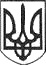 РЕШЕТИЛІВСЬКА МІСЬКА РАДАПОЛТАВСЬКОЇ ОБЛАСТІ(сорок четверта сесія восьмого скликання)РІШЕННЯ26 березня 2024 року	м. Решетилівка	№ 1820-44-VIIІПро погодження технічних документацій із землеустрою щодо встановлення меж частини земельних ділянок, на які поширюється право сервітуту, надання згоди на встановлення земельного сервітуту та укладення договорів про встановлення земельного сервітуту з ТОВ ,,ЖОЛЕТ ІНВЕСТ ГРУП”Керуючись Конституцією України, Земельним кодексом України, законами України ,,Про місцеве самоврядування в Україні”, „Про землеустрій”, розглянувши лист ТОВ ,,ЖОЛЕТ ІНВЕСТ ГРУП”, враховуючи висновки спільних постійних комісій міської ради, Решетилівська міська радаВИРІШИЛА:1. Погодити ТОВ ,,ЖОЛЕТ ІНВЕСТ ГРУП” технічну документацію із землеустрою щодо встановлення меж частини земельної ділянки, на яку поширюється право сервітуту, площею 0,5434 га на земельній ділянці з кадастровим номером 5324255100:00:002:0065 загальною площею 20,6756 га, для спорудження газопроводу підключення від УКПГ Щербаківсько-Шкурупіївської площі до магістрального газопроводу Єлець-Кременчук-Кривий Ріг за межами населених пунктів на землях комунальної власності на території Решетилівської міської територіальної громади Полтавського району Полтавської області.1) Надати згоду на встановлення земельного сервітуту та укладення договору про встановлення земельного сервітуту на земельній ділянці комунальної власності площею 0,5434 га в межах земельної ділянки площею 20,6756 га з кадастровим номером 5324255100:00:002:0065, яка перебуває у користуванні СТОВ ,,ГОВТВА” на підставі договору оренди землі від
24 грудня 2015 року, зареєстрованого в Державному реєстрі речових прав на нерухоме майно 26.01.2016 (номер запису про інше речове право: 13052023), на яку поширюється право сервітуту ТОВ ,,ЖОЛЕТ ІНВЕСТ ГРУП”, для спорудження газопроводу підключення від УКПГ Щербаківсько-Шкурупіївської площі до магістрального газопроводу Єлець-Кременчук-Кривий Ріг за межами населених пунктів на території Решетилівської міської територіальної громади Полтавського району Полтавської області.2) Уповноважити міського голову Оксану ДЯДЮНОВУ укласти від імені міської ради договір про встановлення земельного сервітуту із ТОВ ,,ЖОЛЕТ ІНВЕСТ ГРУП”.2. Погодити ТОВ ,,ЖОЛЕТ ІНВЕСТ ГРУП” технічну документацію із землеустрою щодо встановлення меж частини земельної ділянки, на яку поширюється право сервітуту, площею 0,9718 га на земельній ділянці з кадастровим номером 5324255000:00:006:0063 загальною площею 17,2010 га, для спорудження газопроводу підключення від УКПГ Щербаківсько-Шкурупіївської площі до магістрального газопроводу Єлець-Кременчук-Кривий Ріг за межами населених пунктів на землях комунальної власності на території Решетилівської міської територіальної громади Полтавського району Полтавської області.1) Надати згоду на встановлення земельного сервітуту та укладення договору про встановлення земельного сервітуту на земельній ділянці комунальної власності площею 0,9718 га в межах земельної ділянки площею 17,2010 га з кадастровим номером 5324255000:00:006:0063, яка перебуває у користуванні СТОВ ,,ГОВТВА” на підставі договору оренди землі від
22 лютого 2012 року, зареєстрованого у відділі Держкомзему у Решетилівському районі Полтавської області, про що у Державному реєстрі земель вчинено запис від 22 лютого 2012 року за № 532420004002007 (номер запису про інше речове право в Державному реєстрі речових прав: 47002686), на яку поширюється право сервітуту ТОВ ,,ЖОЛЕТ ІНВЕСТ ГРУП”, для спорудження газопроводу підключення від УКПГ Щербаківсько-Шкурупіївської площі до магістрального газопроводу Єлець-Кременчук-Кривий Ріг за межами населених пунктів на території Решетилівської міської територіальної громади Полтавського району Полтавської області.2) Уповноважити міського голову Оксану ДЯДЮНОВУ укласти від імені міської ради договір про встановлення земельного сервітуту із ТОВ ,,ЖОЛЕТ ІНВЕСТ ГРУП”.3. Погодити ТОВ ,,ЖОЛЕТ ІНВЕСТ ГРУП” технічну документацію із землеустрою щодо встановлення меж частини земельної ділянки, на яку поширюється право сервітуту, площею 0,5046 га на земельній ділянці з кадастровим номером 5324255100:00:002:0066 загальною площею 14,4253 га, для спорудження газопроводу підключення від УКПГ Щербаківсько-Шкурупіївської площі до магістрального газопроводу Єлець-Кременчук-Кривий Ріг за межами населених пунктів на землях комунальної власності на території Решетилівської міської територіальної громади Полтавського району Полтавської області.1) Надати згоду на встановлення земельного сервітуту та укладення договору про встановлення земельного сервітуту на земельній ділянці комунальної власності площею 0,5046 га в межах земельної ділянки площею 14,4253 га з кадастровим номером 5324255100:00:002:0066, яка перебуває у користуванні СТОВ ,,ГОВТВА” на підставі договору оренди землі від
24 грудня 2015 року, зареєстрованого в Державному реєстрі речових прав на нерухоме майно 26.01.2016 (номер запису про інше речове право: 13051476), на яку поширюється право сервітуту ТОВ ,,ЖОЛЕТ ІНВЕСТ ГРУП”, для спорудження газопроводу підключення від УКПГ Щербаківсько-Шкурупіївської площі до магістрального газопроводу Єлець-Кременчук-Кривий Ріг за межами населених пунктів на території Решетилівської міської територіальної громади Полтавського району Полтавської області.2) Уповноважити міського голову Оксану ДЯДЮНОВУ укласти від імені міської ради договір про встановлення земельного сервітуту із ТОВ ,,ЖОЛЕТ ІНВЕСТ ГРУП”.4. Погодити ТОВ ,,ЖОЛЕТ ІНВЕСТ ГРУП” технічну документацію із землеустрою щодо встановлення меж частини земельної ділянки, на яку поширюється право сервітуту, площею 0,2799 га на земельній ділянці з кадастровим номером 5324255100:00:002:0087 загальною площею 12,7568 га, для спорудження газопроводу підключення від УКПГ Щербаківсько-Шкурупіївської площі до магістрального газопроводу Єлець-Кременчук-Кривий Ріг за межами населених пунктів на землях комунальної власності на території Решетилівської міської територіальної громади Полтавського району Полтавської області.1) Надати згоду на встановлення земельного сервітуту та укладення договору про встановлення земельного сервітуту на земельній ділянці комунальної власності площею 0,2799 га в межах земельної ділянки площею 12,7568 га з кадастровим номером 5324255100:00:002:0087, яка перебуває у користуванні КОЛОТІЯ Андрія Вікторовича на підставі договору оренди землі від 22 січня 2024 року, зареєстрованого в Державному реєстрі речових прав на нерухоме майно 22.01.2024 (номер запису про інше речове право: 53444753), на яку поширюється право сервітуту ТОВ ,,ЖОЛЕТ ІНВЕСТ ГРУП”, для спорудження газопроводу підключення від УКПГ Щербаківсько-Шкурупіївської площі до магістрального газопроводу Єлець-Кременчук-Кривий Ріг за межами населених пунктів на території Решетилівської міської територіальної громади Полтавського району Полтавської області.2) Уповноважити міського голову Оксану ДЯДЮНОВУ укласти від імені міської ради договір про встановлення земельного сервітуту із ТОВ ,,ЖОЛЕТ ІНВЕСТ ГРУП”.5. Контроль за виконання цього рішення покласти на постійну комісію з питань земельних відносин, екології, житлово-комунального господарства, архітектури, інфраструктури, комунальної власності та приватизації (Захарченко Віталій).Міський голова	Оксана ДЯДЮНОВА